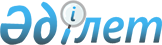 О внесении изменений в приказ Министра по инвестициям и развитию Республики Казахстан от 27 апреля 2015 года № 249 "Об утверждении форм сведений для приложения к уведомлению о начале деятельности турагента, гида (гида-переводчика), экскурсовода и инструктора туризма"Приказ и.о. Министра культуры и спорта Республики Казахстан от 28 июля 2021 года № 236. Зарегистрирован в Министерстве юстиции Республики Казахстан 28 июля 2021 года № 23749
      ПРИКАЗЫВАЮ:
      1. Внести в приказ Министра по инвестициям и развитию Республики Казахстан от 27 апреля 2015 года № 249 "Об утверждении форм сведений для приложения к уведомлению о начале деятельности турагента, гида (гида-переводчика), экскурсовода и инструктора туризма" (зарегистрирован в Реестре государственной регистрации нормативных правовых актов под № 11209) следующие изменения:
      заголовок изложить в следующей редакции:
      "Об утверждении форм сведений для приложения к уведомлению о начале турагентской деятельности, деятельности гида, экскурсовода и инструктора туризма, осуществляющих деятельность в Республике Казахстан в качестве индивидуальных предпринимателей";
      пункт 1 изложить в следующей редакции:
      "1. Утвердить: 
      1) форму сведений для приложения к уведомлению о начале турагентской деятельности согласно приложению 1 к настоящему приказу;
      2) форму сведений для приложения к уведомлению о начале деятельности гида, осуществляющего деятельность в Республике Казахстан в качестве индивидуального предпринимателя, согласно приложению 2 к настоящему приказу;
      3) форму сведения для приложения к уведомлению о начале деятельности экскурсовода, осуществляющего деятельность в Республике Казахстан в качестве индивидуального предпринимателя, согласно приложению 3 к настоящему приказу; 
      4) форму сведения для приложения к уведомлению о начале деятельности инструктора туризма, осуществляющего деятельность в Республике Казахстан в качестве индивидуального предпринимателя, согласно приложению 4 к настоящему приказу.";
      в приложении 1 к указанному приказу:
      заголовок изложить в следующей редакции:
      "Сведения для приложения к уведомлению о начале турагентской деятельности";
      приложение 2 изложить в новой редакции согласно приложению 1 к настоящему приказу;
      приложение 3 изложить в новой редакции согласно приложению 2 к настоящему приказу;
      в приложении 4 к указанному приказу:
      заголовок изложить в следующей редакции:
      "Сведение для приложения к уведомлению о начале деятельности инструктора туризма, осуществляющего деятельность в Республике Казахстан в качестве индивидуального предпринимателя".
      2. Комитету индустрии туризма Министерства культуры и спорта Республики Казахстан в установленном законодательством Республики Казахстан порядке обеспечить:
      1) государственную регистрацию настоящего приказа в Министерстве юстиции Республики Казахстан;
      2) в течение трех рабочих дней после введения в действие настоящего приказа размещение его на интернет-ресурсе Министерства культуры и спорта Республики Казахстан;
      3) в течение трех рабочих дней после исполнения мероприятий, предусмотренных настоящим пунктом, представление в Департамент юридической службы Министерства культуры и спорта Республики Казахстан сведений об исполнении мероприятий.
      3. Контроль за исполнением настоящего приказа возложить на курирующего вице-министра культуры и спорта Республики Казахстан.
      4. Настоящий приказ вводится в действие по истечении десяти календарных дней после дня его первого официального опубликования.
      "СОГЛАСОВАН"
Министерство национальной экономики 
Республики Казахстан        Сведения для приложения к уведомлению о начале деятельности гида, 
             осуществляющего деятельность в Республике Казахстан в качестве 
                   индивидуального предпринимателя
      1. Регион оказания информационных и (или) организационных услуг 
____________________________________________________________________.
      2. Язык (-и) оказания информационных и (или) организационных услуг 
____________________________________________________________________.        Сведение для приложения к уведомлению о начале деятельности экскурсовода, 
             осуществляющего деятельность в Республике Казахстан в качестве 
                         индивидуального предпринимателя
      1. Регион оказания экскурсионных услуг 
____________________________________________________________________.
					© 2012. РГП на ПХВ «Институт законодательства и правовой информации Республики Казахстан» Министерства юстиции Республики Казахстан
				
      исполняющий обязанности  
Министра 

Н. Дауешов
Приложение 1 к приказу
исполняющего обязанности Министра
от 28 июля 2021 года № 236Приложение 2 к приказу
Министра по инвестициям и
развитию Республики Казахстан
от 27 апреля 2015 года № 249ФормаПриложение 2 к приказу
исполняющего обязанности Министра
от 28 июля 2021 года № 236Приложение 3 к приказу
Министра по инвестициям и
развитию Республики Казахстан
от 27 апреля 2015 года № 249Форма